HINDU SOCIETY OF QLD INC.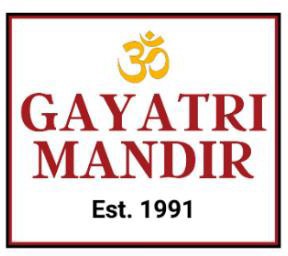 ABN 62 515 008 806ESTABLISHED 1992 & INCORPORATION No IA09788POSTAL ADDRESS: PO BOX 73, Taigum QLD 4018			         178 Lyndhurst Road, Boondall, QLD 4034   Phone: (07) 3865 3164			       E: 'nimshandil@gmail.com' or gayatrimandirqld@gmail.com			       F: Hindu Society of QLD’s Gayatri Mandir    W: www. hindusocietyqld.org.auMEMBERSHIP APPLICATION/RENEWAL FORMNAME: Mr/Mrs/ Ms/Dr…………………………………………………………………………………………………………………………………….. Address:…………………………………………………………………………………………………………………………………………………….……………………………………………………………………………………………… Post Code:…………………………………………………….. Telephone:……………………………………………………………………………. Mobile:………………………………………....................... E-mail:……………………………………………………………………………………………………………………………………………………………….Membership conditions:I agree to abide by the rules and regulations of Hindu Society of Qld. Inc. and act in the best interest of the Society at all times.I understand that my application for new membership needs to be approved by the Management Committee of the Hindu Society of Qld. Inc.Your personal details will be kept in Strict Confidence.Signed:……………………………………………………………………………………Date:…………………………………………………………………MEMBERSHIP SUBSCRIPTIONI wish to apply for ORDINARY membership Family ($20.00) I wish to apply for ORDINARY membership Single ($10.00)I wish to RENEW my membership - Family $20.00 or Single $10.00 (cross whichever is not applicable) I wish to apply for LIFE membership ($500)Amount paid: $	Method of Payment: Cash/EFT.Bank Detail: Bank:………………………………………………………………………Branch:……………………..………………………………….. Please post or email applications to above postal address or email address.	FOR NEW MEMBERSHIPS APPLICATIONS ONLYI,	a member of the Association, propose the applicant formembership of the Association	Signature...……………………………………..Date….……………………………………….I,	a member of the Association, second the applicant’sapplication for membership of the Association	Signature……..…………………………………..Date…………………………………………..OFFICE USE ONLYReceipt	No:…………………………………………………….Issued	on..…………………………………………………………………………………………………….. Application approved by Committee	Yes	No, at meeting held on	(date)Signature President/Secretary (cross whichever is not applicable) …………………………………………………………………………………………